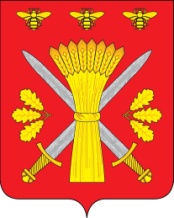 РОССИЙСКАЯ ФЕДЕРАЦИЯОРЛОВСКАЯ ОБЛАСТЬАДМИНИСТРАЦИЯ ТРОСНЯНСКОГО РАЙОНАПОСТАНОВЛЕНИЕот 29 июня 2012  г.                                                                                                        № 223             с.ТроснаОб утверждении административного регламентапредоставления муниципальной услуги «Предоставление информации о порядке предоставления жилищно-коммунальных услуг населению»	В соответствии с Федеральным законом РФ от 27.07.2010г. № 210-ФЗ «Об организации предоставления государственных и муниципальных услуг»,  на основании решения администрации Троснянского района от 13 апреля 2011 года № 27-р «Об утверждении Перечня муниципальных услуг и функций муниципального контроля (надзора), предоставляемых и исполняемых администрацией Троснянского района», постановления администрации Троснянского района № 101 от 11 апреля 2012г.  «Об утверждении Порядка разработки и утверждения административных регламентов предоставления муниципальных услуг Троснянского района», администрация Троснянского района постановляет:1. Утвердить административный регламент предоставления муниципальной услуги «Предоставление информации о порядке предоставления жилищно-коммунальных услуг населению», прилагается.2. Настоящее постановление подлежит размещению на официальном сайте администрации Троснянского района в сети Интернет.3. Настоящее постановление вступает в силу с момента его официального обнародования.4. Контроль за исполнением настоящего постановления оставляю за собой.        Глава администрации                                                                А.И.НасоновПриложение                                                                       к постановлению администрации                                                 Троснянского района                                                                            от 29 июня 2012 г.  № 223АДМИНИСТРАТИВНЫЙ РЕГЛАМЕНТ    предоставления муниципальной услуги «Предоставление информации о порядке предоставления жилищно-коммунальных услуг населению»1. Общие положения1.1. Предмет регулирования регламентаАдминистративный регламент предоставления муниципальной услуги «Предоставление информации о порядке предоставления жилищно-коммунальных услуг населению», (далее – Административный регламент), разработан в целях повышения качества предоставления и доступности муниципальной услуги, создания комфортных условий для получателей муниципальной услуги  «Предоставление информации о порядке предоставления жилищно-коммунальных услуг населению» (далее – муниципальная услуга) и определяет сроки и последовательность действий (административные процедуры) при предоставлении муниципальной услуги.1.2. Круг заявителейЗаявителем для получения муниципальной услуги является физическое или юридическое лицо (далее - заявитель), имеющее намерение получить информацию о порядке предоставления жилищно-коммунальных услуг населению Троснянского района.1.3. Требования к порядку информирования о предоставлении муниципальной услугиИнформацию о предоставлении муниципальной услуги можно получить в администрации Троснянского района Орловской области (далее – администрация), расположенной по адресу: 303450, Орловская область, Троснянский район с. Тросна, ул. Ленина д.4. Заявитель вправе обратиться лично или направить письменный запрос по адресу местонахождения администрации или по электронной почте: trosnr-adm@adm.orel.ru, а также получить устную информацию позвонив по телефону (48666) 21-6-05. Кроме того, информацию о предоставлении муниципальной услуги можно получить  на официальном сайте Троснянского района в сети Интернет www.adm-trosna.ru;График работы администрации: ежедневно, кроме субботы и воскресенья. Часы приёма с 9.00 до 17.00 часов, обеденный перерыв  с 13.00 до 14.00 часов.Телефон (48666) 21-6-05, факс: (48666) 21-5-59.В целях доступности получения информации о муниципальной услуге для людей с ограниченными возможностями здоровья по зрению обеспечивается адаптация сайта администрации в сети Интернет с учетом особых потребностей инвалидов по зрению с приведением их к международному стандарту доступности веб-контента и веб-сервисов (WCAG).	1.4. При предоставлении муниципальной услуги предоставляется следующая информация- о нормативных правовых актах, регулирующих порядок предоставления жилищно-коммунальных услуг населению;- о требованиях к предоставлению коммунальных услуг;- об определении состава общего имущества в многоквартирном доме и требованиях к его содержанию;- о порядке и условиях заключения договоров на оказание коммунальных услуг;- о порядке расчета и внесения платы за коммунальные услуги;-о порядке несения собственниками помещений в многоквартирном доме общих расходов на содержание и ремонт общего имущества;- о правах и обязанностях исполнителей услуг (юридических лиц независимо от организационно-правовой формы, а также индивидуальных предпринимателей, предоставляющих коммунальные услуги, производящих или приобретающих коммунальные ресурсы и отвечающих за обслуживание внутридомовых инженерных систем, с использованием которых предоставляются коммунальные услуги);- о правах и обязанностях потребителей (граждан, использующих коммунальные услуги для личных, семейных, домашних и иных нужд, не связанных с осуществлением предпринимательской деятельности);- о порядке перерасчета платы за отдельные виды коммунальных услуг за период временного отсутствия потребителей в занимаемом жилом помещении;- о порядке изменения размера платы за коммунальные услуги при предоставлении коммунальных услуг ненадлежащего качества и (или) с   перерывами, превышающими установленную продолжительность;- о порядке изменения размера платы за содержание и ремонт жилого помещения в случае оказания услуг и выполнения работ по управлению, содержанию и ремонту общего имущества в многоквартирном доме ненадлежащего качества и (или) с перерывами, превышающими установленную продолжительность;- о порядке установления факта не предоставления коммунальных услуг или предоставления коммунальных услуг ненадлежащего качества;- об ответственности исполнителя и потребителя;- о порядке приостановления или ограничения предоставления коммунальных услуг;- об осуществлении контроля за соблюдением порядка предоставления жилищно-коммунальных услуг;- об осуществлении контроля за содержанием общего имущества в многоквартирном доме.2. Стандарт предоставления муниципальной услуги2.1. Наименование муниципальной услуги:  «Предоставление информации о порядке предоставления жилищно-коммунальных услуг населению».2.2. Наименование органа, предоставляющего муниципальную услугу:2.2.1. Муниципальная услуга предоставляется администрацией района. 2.3. Результат предоставления муниципальной услуги2.3.1. Размещение информации о порядке предоставления жилищно-коммунальных услуг населению в печатных и электронных СМИ.	2.3.2. Обновление информации в случае изменений в нормативно-правовых актах, регламентирующих предоставление жилищно-коммунальных услуг.	2.3.3. Объективное, всестороннее и своевременное рассмотрение обращений Заявителей по вопросам информирования о предоставлении жилищно-коммунальных услуг.	2.3.4. Консультирование и рекомендации по вопросам предоставления жилищно-коммунальных услуг, направленных на восстановление или защиту нарушенных законных интересов Заявителей. Консультирование осуществляется как непосредственно при личном обращении Заявителей, так и путем направления информации Заявителям по почте.	2.3.5. В случае письменного обращения – письменный ответ по существу поставленных в обращении вопросов.	2.3.6. Уведомление Заявителей о направлении их обращений на рассмотрение в другой государственный орган, орган местного самоуправления или иному должностному лицу в соответствии с компетенцией.2.4. Срок предоставления муниципальной услуги2.4.1. Срок предоставления муниципальной услуги  не должен превышать 30 календарных дней с момента регистрации поступившего заявления. 2.4.2. При предоставлении муниципальной услуги сроки прохождения отдельных административных процедур составляют: - приём и регистрация заявлений:  при устном обращении в ходе личной беседы или  по телефону - 15 минут;  почтовым отправлением или по электронной почте - в течение рабочего дня;-предоставление заявителю информации о предоставлении муниципальной услуги: в ходе личной беседы или по телефону -  до 20 минут; письменно по почте или в электронной форме – в течение 30  календарных дней.2.4.3. Специалист, ответственный за предоставление муниципальной услуги, информирует заявителя о завершении процедур по предоставлению муниципальной услуги по телефону (если он указан в заявлении) в срок не позднее дня, следующего за днем принятия соответствующего решения.	2.5. Правовые основания для предоставления муниципальной услугиПредоставление муниципальной услуги осуществляется в соответствии со следующими нормативными правовыми актами:Конституцией Российской Федерации;Жилищным кодексом Российской Федерации;Федеральным законом РФ «Об общих принципах организации местного самоуправления в Российской Федерации» от 06.10.2003г. №131-ФЗ; - Постановлением Правительства Российской Федерации от 23.05.2006 г. № 306 «Об утверждении Правил установления и определения нормативов потребления коммунальных услуг»;- Постановлением Правительства Российской Федерации от 23.05.2006 г. № 307 «О порядке предоставления коммунальных услуг гражданам»;- Постановлением Правительства Российской Федерации от 13.08.2006г.  № 491 «Об утверждении Правил содержания общего имущества в многоквартирном доме и правил изменения размера платы за содержание и ремонт жилого помещения в случае оказания услуг и выполнения работ по управлению, содержанию и ремонту общего имущества в многоквартирном доме ненадлежащего качества и (или) с перерывами, превышающими установленную продолжительность»;- Постановлением Правительства РФ от 21.07.2008г. № 549 «О порядке поставки газа для обеспечения коммунально-бытовых нужд граждан»;- Федеральным законом от 02.05.2006г. № 59-ФЗ «О порядке рассмотрения обращений граждан Российской Федерации»;- Федеральным законом РФ от 27.07.2010г. № 210-ФЗ «Об организации предоставления государственных и муниципальных услуг»;	 - настоящим административным регламентом.- Уставом Троснянского района.- Постановлением Правительства РФ от 06.05.2011г. № 354 «О предоставлении коммунальных услуг собственникам и пользователям помещений в многоквартирных домах и жилых домов».2.6. Исчерпывающий перечень документов, необходимых для предоставления муниципальной услуги.		2.6.1. Исчерпывающий перечень документов, необходимых в соответствии с законодательными или иными нормативными правовыми актами для предоставления муниципальной услуги, предоставляемый заявителем самостоятельно:- заявление на предоставление информации о порядке предоставления жилищно – коммунальных услуг. Форма бланка заявления прилагается к настоящему административному регламенту (приложение 1).Заявитель имеет право представить письменный запрос с использованием почтовой связи, посредством электронных средств связи (Интернет, электронная почта) или по факсу.Гражданин при обращении лично в администрацию района за получением муниципальной услуги представляет документ, удостоверяющий его личность.При обращении за предоставлением муниципальной услуги от имени физического лица его представителем последний представляет надлежащим образом удостоверенную доверенность. От имени юридического лица запрос подаётся представителем юридического лица, действующим на основании учредительных документов или уполномоченным доверенностью.2.6.2. Перечень документов, необходимых в соответствии с законодательными или иными нормативными правовыми актами для предоставления муниципальной услуги, которые находятся в распоряжении государственных органов, органов местного самоуправления и иных организаций, которые заявитель вправе предоставить – отсутствует.2.7. Запрещается требовать от заявителя:- представления документов и информации или осуществления действий, представление или осуществление которых не предусмотрено нормативными правовыми актами, регулирующими отношения, возникающие в связи с предоставлением муниципальной услуги;- представления документов и информации, которые находятся в распоряжении администрации поселения, государственных органов, иных органов местного самоуправления  и (или) подведомственным им организаций, участвующих в предоставлении муниципальной услуги.Органам, предоставляющим муниципальную услугу при предоставлении муниципальной услуги запрещается требовать от заявителя обращения за оказанием услуг, не включенных в перечни услуг, которые являются необходимыми и обязательными для предоставления муниципальных услуг, утвержденным администрацией района и предоставляются организациями, участвующими в предоставлении муниципальных услуг, а также предоставления документов, выдаваемых по результатам оказания таких услуг.2.8. Основанием для отказа в приеме документов, необходимых для предоставления муниципальной услуги, является:2.8.1. Отсутствие документов, предусмотренных пунктом 2.6 настоящего административного регламента;2.8.2. Наличие в заявлении и приложенных документах (при их наличии)  подчисток, приписок, зачеркнутых слов и иных не оговоренных в них исправлений, серьезных повреждений, не позволяющих однозначно истолковать их содержание;2.8.3. Исполнение документов карандашом.2.9. Исчерпывающий перечень оснований для приостановления или отказа в предоставлении муниципальной услуги:2.9.1. Оснований для приостановления предоставления муниципальной услуги не имеется.При принятии решения об отказе в предоставлении муниципальной услуги заявителю направляется (выдается) уведомление об отказе с указанием причин отказа.2.10. Размер платы, взимаемой с заявителя при предоставлении муниципальной услуги.Муниципальная услуга предоставляется на бесплатной основе.2.11. Требования к местам предоставления муниципальной услуги. 2.11.1. Требование к помещению, в котором предоставляется муниципальная услуга	Помещение, в котором предоставляется услуга, оборудовано информационной табличкой с указанием: наименования отдела, фамилии, имени, отчества и должности специалистов администрации, осуществляющих функции по предоставлению услуги. Помещение обеспечено необходимым оборудованием (компьютером, средствами связи, оргтехникой), канцелярскими принадлежностями,  стульями и столами.На территории, прилегающей к зданию администрации, имеются парковочные места для автомобилей. Доступ к парковочным местам является бесплатным.         Предоставление муниципальной услуги гражданам-инвалидам (далее-инвалидам) производится по из желанию по месту жительства инвалида или в здании администрации Троснянского района (далее-здание администрации) на первом этаже в помещении «Зал заседаний» (далее-помещение), расположенное на первом этаже в холле здания по адресу: 303450 Орловская область, с.Тросна, ул. Ленина д.4.Для предоставления муниципальной услуги по месту жительства инвалида, такой гражданин вправе обратиться с соответствующей просьбой по телефону (486 66) 21-6-05 или иным доступным для него способом.В здании администрации, в помещении обеспечивается создание инвалидам, в том числе слепым (слабовидящим), глухим (слабослышащим), передвигающимся с помощью кресел-колясок, условий доступности объектов в соответствии с требованиями, установленными законодательными и иными нормативными правовыми актами, в том числе:-обеспечена возможность беспрепятственного входа в здание, помещение и выхода из него. Вход в здание оборудован кнопкой вызова. Инвалиду при входе в здание, помещение и выходе из него оказывается помощь. Площадь помещения для индивидуального приема инвалида (на одно рабочее место) составляет 12 кв.м.;-работники, осуществляющие непосредственное предоставление муниципальной услуги, осуществляют сопровождение инвалидов, имеющих стойкие нарушения функции зрения и самостоятельного передвижения, ознакомление инвалидов с размещением кабинетов, последовательностью действий, необходимых для получения муниципальной услуги;-допускается участие при предоставлении муниципальной услуги сурдопереводчика и тифлосурдопереводчика, а также иного лица, владеющего жестовым языком;-обеспечен доступ на территории администрации района, в здание, помещение, в котором предоставляется муниципальная услуга, собаки-проводника при наличии документа, подтверждающего её специальное обучение.Обеспечена транспортная доступность инвалидов к месту предоставления муниципальной услуги:-на прилегающей к зданию территории оборудовано место для парковки автотранспортных средств инвалидов;-соблюдены условия территориальной доступности к зданию, обеспечена пешеходная доступность от остановок общественного транспорта к зданию;-предусмотрена возможность посадки в транспортное средство и высадки из него перед входом в здание, в том числе с использованием кресла-коляски и при необходимости с помощью персонала администрации района;-производится информирование инвалида о доступных маршрутах общественного транспорта».2.11.2. Требование к местам ожидания.Места ожидания соответствуют комфортным условиям для заявителей и оптимальным условиям работы должностных лиц. Места ожидания в очереди на получение информации оборудованы стульями. Места для заполнения документов оборудованы стульями, столами и обеспечены образцами заполнения документов, бланками заявлений и канцелярскими принадлежностями.Места ожидания для инвалидов находятся в холле первого этажа здания администрации района (далее-места ожидания для инвалидов) и соответствуют комфортным условиям для заявителей инвалидов. Места ожидания для инвалидов оборудованы стульями. В зоне мест ожидания выделены зоны специализированного обслуживания инвалидов.2.11.3. Требование к местам информирования и информационным материалам.Места информирования, расположенные в здании и предназначенные для ознакомления заявителей с информационными материалами, оборудуются информационными стендами. В здании установлен информационный стенд, на котором содержится следующая информация:- график работы (часы приема), контактный телефон для справок;- порядок предоставления муниципальной услуги (в текстовом виде и в виде блок-схемы, наглядно отображающей алгоритм прохождения административных процедур);- перечень, формы документов для заполнения, образцы заполнения документов;-перечень нормативных правовых актов, регулирующих деятельность по предоставлению муниципальной услуги.   2.12. Порядок получения консультаций по процедуре предоставления муниципальной услуги и сведений о порядке прохождения муниципальной услуги.2.12.1. Консультации по порядку, срокам, процедурам предоставления муниципальной услуги осуществляется должностным лицом администрации района, ответственным за предоставление муниципальной услуги, на личном приеме, по телефону, по письменным обращениям заявителей, включая обращения по электронной почте.При личном обращении заявителя должностное лицо администрации района принимает все необходимые меры для полного и оперативного ответа на поставленные вопросы, в том числе с привлечением других должностных лиц.В том случае, если для подготовки ответа требуется продолжительное время, должностное лицо администрации района может предложить заинтересованным лицам обратиться за необходимой информацией в письменном виде либо назначить другое удобное для заинтересованных лиц время для получения информации. Время ожидания заинтересованного лица при индивидуальном устном консультировании не может превышать 30 минут.Индивидуальное устное консультирование каждого заинтересованного лица проводится не более 20 минут.Звонки заявителей принимаются в соответствии с графиком работы администрации района.При ответах на телефонные звонки и устные обращения должностное лицо администрации района подробно, информирует получателей по вопросам предоставления муниципальной услуги. Ответ на телефонный звонок должен содержать информацию о  фамилии, имени, отчестве и должности специалиста, принявшего телефонный звонок. Время разговора не должно превышать 20 минут. При невозможности специалиста, принявшего звонок, самостоятельно ответить на поставленные вопросы телефонный звонок должен быть переадресован (переведен) на другое должностное лицо или же получателю должен быть сообщен телефонный номер, по которому можно получить необходимую информацию.При получении обращения по почте, электронной почте, срок ответа по обращению не должен превышать 30 дней с момента регистрации такого обращения. Указанный срок может быть продлен по решению главы администрации района в случаях и порядке, предусмотренных пунктом 2 статьи 12 Федерального закона РФ от 02.05.2006г. № 59-ФЗ «О порядке рассмотрения обращений граждан Российской Федерации».Информация о порядке предоставления муниципальной услуги предоставляется бесплатно.2.12.2. В любое время с момента приема заявления и документов заявитель имеет право на получение сведений о прохождении муниципальной услуги. Для получения сведений заявителем указываются (называются) дата подачи или регистрации заявления и его регистрационный номер. Информирование получателей о ходе исполнения муниципальной услуги осуществляется должностным лицом администрации района при личном обращении, по телефону, по письменным обращениям заявителей, включая обращения по электронной почте.Заявителю предоставляются сведения о том, на каком этапе (в процессе выполнения какой административной процедуры) муниципальной услуги находится поданное им заявление. Информация о порядке прохождения муниципальной услуги предоставляется бесплатно.2.13. Показателями доступности муниципальной услуги являются:1) транспортная доступность к местам предоставления муниципальной услуги;2) обеспечение возможности направления запроса по электронной почте;3) размещение информации о порядке предоставления муниципальной услуги на Едином портале государственных и муниципальных услуг и на официальном сайте Троснянского района.Качественной предоставляемая муниципальная услуга признается  при предоставлении муниципальной услуги в сроки, определенные настоящим административным регламентом, и при отсутствии жалоб со стороны потребителей на нарушение требований стандарта предоставления муниципальной услуги.2.14. Показателями оценки качества предоставления муниципальной услуги являются:1) соблюдение срока предоставления муниципальной услуги;2) соблюдение сроков ожидания в очереди при предоставлении муниципальной услуги;3) отсутствие поданных в установленном порядке жалоб на решения или действия (бездействие), принятые или осуществленные при предоставлении муниципальной услуги.2.15. Иные требования и особенности предоставления муниципальной услуги в электронном видеНа сайте муниципального образования Троснянский район в информационно-телекоммуникационной сети «Интернет» и Едином портале государственных и муниципальных услуг Орловской области заявителю предоставляется возможность копирования формы бланка запроса в электронном виде о предоставлении муниципальной услуги для дальнейшего заполнения.Заявитель может направить запрос на предоставление муниципальной услуги в электронном виде посредством электронной почты. Гражданин вправе получить муниципальную услугу с использованием универсальной электронной карты, полученной в соответствии с Федеральным законом РФ от 27.07.2010г. N 210-ФЗ «Об организации предоставления государственных и муниципальных услуг». 3. Административные процедуры предоставления муниципальной услуги3.1. Предоставление муниципальной услуги включает в себя следующие административные процедуры:1) Прием заявления и прилагаемых к нему документов и их регистрация;2) Предоставление информации о порядке предоставления жилищно-коммунальных услуг населению.3.2. Прием заявления и представленных документов.а) Юридическим фактом, являющимся  основанием для начала административного  действия  является обращение заявителя лично или по телефону, по почте, в том числе и в электронном виде, через информационно-телекоммуникационную сеть Интернет.б) Ответственным  за выполнение административного действия является главный специалист отдела экономики администрации района.в) Главный специалист отдела экономики осуществляет проверку:- правильности заполнения заявления (при письменном обращении);- выясняет данные о заявителе (в ходе личной беседы или по телефону).Максимальный срок выполнения административного действия:- в ходе личной беседы - 15 минут;-  в ходе телефонного разговора - 15 минут;-  почтовым отправлением или посредством  электронной почты - в течение  рабочего дня.г) Критерии принятия решения:- заявления соответствует предъявляемым требованиям;-заявление не соответствует предъявляемым требованиям.д) Результат административного действия:- заключение о возможности предоставления  информации;- отказ в приёме и регистрации заявления при  личном обращении, направление уведомления заявителю в письменном виде, по телефону или электронной почтой (при наличии).е) Способ фиксации результата:- регистрация заявления   в журнале входящей документации;- регистрация уведомления об отказе  в приёме заявления в журнале исходящей документации.3.3. Предоставление информации о порядке предоставления жилищно-коммунальных услуг населению:а) Юридическим фактом, являющимся  основанием для начала административного  действия  является заключение  главного специалиста  отдела экономики о возможности предоставления  информации.б) Ответственным  за выполнение административного действия является главный специалист отдела экономики администрации района.в) Главный специалист отдела экономики информирует о порядке предоставления жилищно-коммунальных услуг населению на территории района путём:- личного общения, по телефону, почтовым отправлением, по электронной почте. Максимальный срок выполнения  административного действия:- при личном обращении, по телефону -  до 20 минут;- письменно и по электронной почте -  в течение 30 дней.г) Результат административного действия:- предоставление заявителю, в том числе и в электронной форме информации о порядке предоставления жилищно-коммунальных услуг населению на территории района;- устное разъяснение об отказе в предоставлении муниципальной услуги или  подготовка и направление заявителю уведомления об отказе в предоставлении муниципальной услуги при письменном обращении.д) Способ фиксации результата:- подготовленная и подписанная информация  регистрируется с присвоением  номера в журнале исходящей корреспонденции;- информация в устной форме регистрируется в журнале устных обращений и обращений по телефону;- регистрация уведомления об отказе в предоставлении муниципальной услуги в журнале исходящей документации.4. Контроль за исполнением административного регламента4.1. Контроль за исполнением положений настоящего административного регламента осуществляется главой администрации района.Периодичность осуществления контроля и перечень лиц, уполномоченных осуществлять проверку устанавливается распоряжением администрации района.Должностное лицо, осуществляя контроль, вправе:- контролировать соблюдение порядка и условий предоставления муниципальной услуги;- в случае выявления нарушений требований настоящего административного регламента требовать устранение таких нарушений, давать письменные предписания, обязательные для исполнения;-  запрашивать и получать в 2-х недельный срок необходимые документы и другую информацию, связанные с осуществлением муниципальной услуги.4.2. Персональная ответственность должностных лиц, ответственных за предоставление муниципальной услуги, закрепляется в их должностных инструкциях.4.3. Должностное лицо администрации района, виновное в нарушении законодательства или настоящего административного регламента, несет ответственность, предусмотренную законодательством Российской Федерации за:- неправомерный отказ в приеме или рассмотрении обращения;- нарушение сроков и порядка рассмотрения обращения;- принятие заведомо необоснованного, незаконного решения;- представление недостоверной информации;- разглашение сведений о частной жизни гражданина (без его согласия).5. Досудебный (внесудебный) порядок обжалования решений и действий (бездействия) органа, предоставляющего муниципальную услугу, а также их должностных лиц5.1. Получатели муниципальной услуги имеют право на обжалование действий или бездействия должностных лиц администрации района, а также сообщать о нарушении своих прав и законных интересов, противоправных решениях должностных лиц администрации района в порядке, установленном действующим законодательством Российской Федерации.5.2. Заявители имеют право обратиться с жалобой в письменной форме на бумажном носителе или в электронной форме, на имя главы администрации Троснянского района.Письменный ответ, содержащий результаты рассмотрения обращения, жалобы наплавляется заявителю в течение 15 рабочих дней со дня ее регистрации, а в случае обжалования отказа органа, предоставляющего муниципальную услугу, должностного лица органа, предоставляющего муниципальную услугу, в приеме документов у заявителя либо в исправлении допущенных опечаток и ошибок или в случае обжалования нарушения установленного срока таких исправлений - в течение 5 рабочих дней со дня ее регистрации.Письменное обращение заявителя должно содержать:- фамилию, имя, отчество гражданина (наименование юридического лица), которым подается обращение, почтовый адрес;- наименование органа, должность, фамилию, имя и отчество сотрудника, решение, действие (бездействие) которого обжалуется;- суть обжалуемого действия (бездействия), решения.Дополнительно могут быть указаны: - причины несогласия с обжалуемым действием (бездействием), решением; - обстоятельства, на основании которых заявитель считает, что нарушены его права, свободы и законные интересы, созданы препятствия к их реализации либо незаконно возложена какая-либо обязанность; - иные сведения, которые заявитель считает необходимым сообщить.К обращению могут быть приложены копии документов, подтверждающих изложенные в нем факты.Заявитель подписывает обращение и указывает дату его написания.По результатам рассмотрения обращения должностным лицом принимается решение об удовлетворении (признании неправомерным действия (бездействия) либо об отказе в удовлетворении обращения. Письменный ответ, содержащий результаты рассмотрения обращения, направляется заявителю.При получении письменного обращения, в котором содержатся нецензурные либо оскорбительные выражения, угрозы жизни, здоровью и имуществу должностного лица, а также членов его семьи, администрация района вправе оставить его без ответа и сообщить гражданину, направившему обращение, о недопустимости злоупотребления правом. В случае если текст письменного обращения не поддается прочтению, ответ на обращение не дается, о чем уведомляется заявитель, если его фамилия и почтовый адрес поддаются прочтению.В случае если в письменном обращении гражданина содержится вопрос, на который ему неоднократно давались письменные ответы по существу в связи с ранее направляемыми обращениями, и при этом в обращении не приводятся новые доводы или обстоятельства, глава администрации района вправе принять решение о безосновательности очередного обращения и прекращении переписки с гражданином по данному вопросу. О данном решении уведомляется гражданин, направивший обращение.5.3. Получатели муниципальной услуги могут направить свое обращение с использованием информационно-коммуникационной сети «Интернет» на официальный адрес электронной почты администрации или на сайт администрации Троснянского района: www.adm-trosna.ru.                                                                                           Приложение  1к административному регламенту«Предоставление информации о порядке предоставления жилищно-коммунальных услуг населению»Форма заявленияо предоставлении информации                                                       Главе администрации                                                  Троснянского районаОрловской области                                        ______________________________________________________                                                                                              (Ф.И.О. заявителя)                                                            адрес:___________________________________________________________________                                                                                        (указывается полностью)____________________________________                                                                                                           (телефон)Заявление Прошу предоставить мне информацию в сфере предоставления жилищно-коммунальных услуг населению по вопросу:_____________________________________________________________________________________________________________________________________________________________________________________________________________________________________________________________________________________________________________________________________________________________________________________________________________________(излагается суть запроса, тематика, указываются вопросы, на которые  необходимо получить ответ)О принятом решении прошу информировать меня ______________________________________________________________________________________________________________________________________(указывается способ информирования)Я, _____________________________________________________________________,даю согласие на обработку и использование моих персональных данных и данных, содержащихся в настоящем заявлении и в представленных мною документах.«________» ___________ 20____ год                       ______________/______________/                                                           (подпись заявителя)Приложение 2к административному регламенту«Предоставление информации о порядке предоставления жилищно-коммунальных услуг населению»Блок- схема предоставления муниципальной услуги